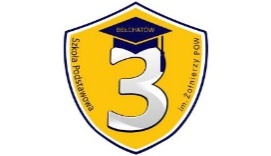 OświadczenieJa niżej podpisany/podpisana* oświadczam, że jestem matką / ojcem / opiekunem prawnym* samotnie wychowującym dziecko:………………………………………………………………………………imię i nazwisko oraz data urodzenia dzieckaoraz nie wychowuję żadnego dziecka wspólnie z jego rodzicem.Jestem świadomy/świadoma* odpowiedzialności karnej za złożenie fałszywego oświadczenia.Bełchatów dnia …………………………	…………………………………………czytelny podpis___________________________________________________________________________OświadczenieJa niżej podpisany/podpisana* oświadczam, że jestem matką / ojcem / opiekunem prawnym* samotnie wychowującym dziecko:………………………………………………………………………………imię i nazwisko oraz data urodzenia dzieckaoraz nie wychowuję żadnego dziecka wspólnie z jego rodzicem.Jestem świadomy/świadoma* odpowiedzialności karnej za złożenie fałszywego oświadczenia.Bełchatów dnia …………………………	…………………………………………czytelny podpis